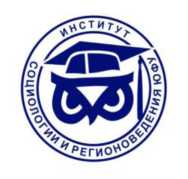 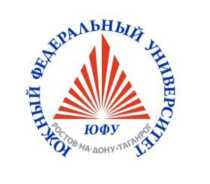 Институт социологии и регионоведения Южного федерального университета при поддержке Российского фонда фундаментальных исследований (проект № 16-03-00545-ОГН «Институциональные практики в межэтническом и межрелигиозном взаимодействии на Юге России: междисциплинарный анализ и оценка потенциала использования в укреплении общероссийской идентичности») 1 августа – 19 октября 2018 года проводит 	Конкурс на лучшую научную работу в области формирования гражданской идентичности	Место проведения: 344006, г. Ростов-на-Дону, ул. Пушкинская, 160, ауд. 34 (Институт социологии и регионоведения Южного федерального университета)	Время проведения: 1 августа – 19 октября 2018 года 	Участники: обучающиеся бакалавриата, магистратуры и аспирантуры государственных и частных организаций высшего образования	Сроки и этапы конкурса:I этап (август, сентябрь 2018 года) – заочный заявочный этап. II этап (сентябрь, октябрь 2018 года) – финал Конкурса.В рамках заочного заявочного этапа работы принимаются оргкомитетом Конкурса для отбора их жюри Конкурса с 1 августа по 3 сентября 2018 года по электронной почте: isir-sfedu@yandex.ru, с пометкой в теме письма «Формирование гражданской идентичности».Условия направления исследовательских работ участников конкурса на II этап Работы, отобранные жюри на I этапе, принимают участие в финале Конкурса. Конкурсанты направляются на финал за счет командирующих организаций, муниципалитета, субъекта Федерации или спонсоров. Работы с анкетами направляются на финал с 17 по 30 сентября 2018 года только по электронной почте. Презентации работ не высылаются. Календарь финальных защит будет уточняться.Требования к работам, представляемым к участию в конкурсе. Работа представляется в формате документа Word. Объем работы составляет от 7 до 15 страниц машинописного текста, приложения в этот объем не входят и могут располагаться в конце работы дополнительно. Анкета-заявка отправляется вместе с работой и прикрепляется в начале работы.Работы, идеи которых заимствованы из Интернет-источников, или работы, в которых присутствует плагиат, к рассмотрению и участию в Конкурсе не принимаются.При написании работ требуется соблюдать нормы русского языка.Научно-исследовательская работа должна содержать в указанной последовательности следующие разделы:титульный лист, на котором указывается наименование образовательной организации, тема научно-исследовательской работы, фамилия и инициалы студента/аспиранта, подготовившего работу, сведения о соавторах (при наличии) и научном руководителе работы (при наличии);оглавление;введение, которое должно содержать оценку современного состояния решаемой научной проблемы, актуальность и научную новизну, цели и задачи научного исследования;основная часть, в которой приводятся данные, отражающие сущность работы, обоснование выбранных методов решения задач, описание полученных результатов;заключение, в котором указываются краткие выводы по результатам проведенного научного исследования, а также направления использования полученных результатов (для прикладных научных исследований);список использованных источников;приложения (при необходимости).Научно-исследовательская работа оформляется с соблюдением следующих требований:Формат А4 (шрифт Times New Roman, размер шрифта 14 pt, через 1,5 интервала). Поля: слева от текста – 30 мм, справа, сверху и снизу – по 20 мм. Анкета-заявка и титульный лист работы не нумеруются. Титульный лист оформляется по образцу: вверху первой страницы с правого поля строчными буквами печатается Ф.И.О. автора(ов). Далее печатается название доклада. Затем Ф.И.О., должность и ученая степень научного руководителя, страна, город, наименование учреждения. В оглавлении приводятся разделы работы с указанием страниц. Ссылки на литературу в тексте указываются под номерами в квадратных скобках. Номер ссылки в тексте работы должен соответствовать порядковому номеру в списке литературы. Рисунки, таблицы и т. п. в тексте можно располагать произвольным образом, обязательно максимально сжимая их. Список литературы и интернет-источников дается после текста. Порядок оформления литературы: указывается фамилия, инициалы автора, название работы без кавычек, место и год издания.Требования к представлению работ в финальном этапе конкурса. Защита каждой работы проходит в форме 10-минутного (максимум) устного выступления и ответов на вопросы членов жюри и присутствующих на защите заинтересованных лиц с помощью презентации в программе MS PowerPoint. Участники Конкурса представляют жюри текст работы, могут быть предусмотрены и иные раздаточные материалы.Победители Конкурса объявляются в рамках торжественной церемонии закрытия всероссийской научной конференции «Ждановские чтения «Формирование российской, этнонациональная и национально-гражданской идентичностей в региональных сообществах на Юге России».Справки: +7 (863) 219-97-21; anna_isir@mail.ru, isir-sfedu@yandex.ru Анкета-заявкаучастника конкурса НА ЛУЧШУЮ НАУЧНУЮ РАБОТУ В ОБЛАСТИ ФОРМИРОВАНИЯ ГРАЖДАНСКОЙ ИДЕНТИЧНОСТИФамилия, имя, отчество автора (полностью)Название работы, подаваемой на конкурсДата рожденияГородМесто учебы: вуз, структурное подразделение (факультет, институт , акдемия)E-mail участникаСотовый (или домашний телефон участника с междугородним телефонным кодом)Фамилия, имя, отчество руководителя работы (полностью), должность, место работы